Задания 
Городской исследовательской культурологической олимпиады «История и культура храмов столицы» для обучающихся 8–11-х классовВыполните заданияПриведите не менее трёх значений, в которых может употребляться слово «храм». Подтвердите свой ответ цитатами из литературных произведений.Укажите не менее трёх гипонимов слово «храм».В топонимике Москвы сохранились названия улиц, которые соответствовали названию находившихся на них храмов или народов, которые селились в городе общинами. По краткой характеристике определите названия старинных московских улиц и названия архитектурных сооружений, о которых идёт речь.Грузинская слобода – историческое поселение в Москве, существовавшее в XVIII–XIX вв. На одной из улиц сохранилось здание в русско-византийском стиле, ставшее неотъемлемой частью исторического облика Москвы.Одной из первых иностранных слобод в Москве, существовавшая в XIV–XVII веках была Татарская слобода. По сей день на одной из улиц этого района, во владении замоскворецкого купца Назарбая Хашалова стоит историческое здание, основанное в 1823 году.Улица сформировалась в XIII–XIV веках из «волоцкой» дороги, ведущей в Кремль из Великого Новгорода. В XVIII веке улицу стали называть по имени стоявшего здесь монастыря.Эта улица тянется от Армянского переулка до пересечения с Земляным Валом и получила свое название от церкви, расположенной недалеко от великокняжеских садов в начале нынешней ул. Маросейки.Есть в Москве заповедная улица, которую можно назвать музеем под открытым небом. В средние века по этой улице начинался путь в духовную столицу тех лет – Владимир. По ней Дмитрий Донской въезжал в Кремль, возвращаясь с Куликовской битвы, победа в которой сыграла большую роль в объединении России вокруг Москвы. Своё название улица получила по стоящей в её начале церкви.Выполните заданияЭтот духовой инструмент – один из древнейших и самый большой музыкальный инструмент в мире. В средние века он был церемониальным атрибутом императорской власти. Византийская императрица Ирина подарила его франкскому королю Карлу Великому. В 1843 году на таком же инструменте в одном из московских храмов играл Ференц Лист. Назовите музыкальный инструмент и архитектурное сооружение в Москве, где состоялось это выступление. В каком из московских храмов можно услышать этот инструмент в настоящее время?В 1791 г. с одобрения императрицы Екатерины II в Москве был открыт храм, который в настоящее время украшают семь скульптур. Среди них есть и скульптура Жанны д’Арк. О каком храме идет речь? С чем было связано появление скульптуры Жанны д’Арк в Москве?Этот архитектурный стиль возник в России в XVII в. как соединение церковного и гражданского зодчества. Он характеризуется сложностью композиции, затейливыми формами и обилием декора. Назовите архитектурный стиль, о котором идет речь, и известный московский храм, построенный в данном стиле.В 1817 году Александр I увидел в Лондоне гравюру, на которой было изображено красивое здание. Русский царь восхитился им и сказал, что хотел бы иметь такой шедевр архитектуры в России. Каково же было изумление императора, когда ему объяснили, что это здание ещё с XVI века украшает Москву. Какое архитектурное сооружение было изображено на гравюре? Почему император не узнал здание?Это сооружение поэт Андрей Вознесенский сравнивал с Натальей Нарышкиной:«Как колокольня алая,
Пылая шубой ярко,
Нарышкина Наталья
Стоит на тротуаре.

В той шубке не приталенной
Ты вышла за ворота,
Нарышкина Наталья,
Как будто ждёшь кого-то?»По легенде, здание не пострадало во время пожара Москвы в 1812 году, так как наполеоновские солдаты, восхищённые красотой здания, спасли его, неустанно обливая водой, дабы огонь не перекинулся на постройку. О каком архитектурном памятнике идёт речь?Прочитайте отрывок из романа Л.Н. Толстого «Война и мир» и выполните задания.«Блеск утра был волшебный. Москва с ___________________ расстилалась просторно с своею рекой, своими садами и церквами, и, казалось, жила своею жизнью, трепеща как звездочками, своими куполами, в лучах солнца. При виде странного города с невиданными формами необыкновенной архитектуры Наполеон испытывал то несколько завистливое и беспокойное любопытство, которое испытывают люди при виде форм не знающей о них, чужой жизни. По тем неопределенным признакам, по которым на дальнем расстоянии безошибочно узнается живое тело от мертвого, Наполеон с ___________________ видел трепетание жизни в городе и чувствовал как бы дыхание этого большого и красивого тела».Название какого географического объекта пропущено в тексте?Какой эпизод истории России, описан в произведении Л.Н. Толстого?Какие архитектурные сооружения обозначены на карте цифрами?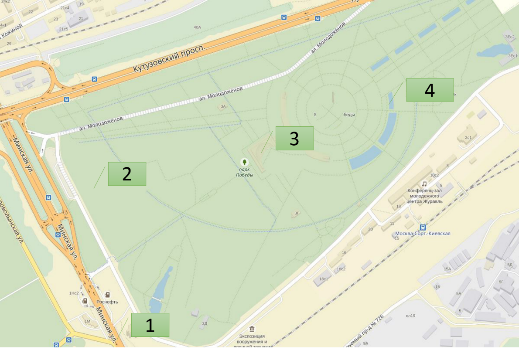 Что символизирует объединение этих сооружений в одном мемориальном комплексе?В здании 2 в настоящее время размещена музейная экспозиция. Каким событиям истории России она посвящена?С какими символами Москвы связано здание 4?Одним-двумя предложениями опишите, чем связаны между собой вошедшие в каждую группу изображения.Рассмотрите иллюстрации, сделанные мастером архитектурного рисунка Н.Я. Тамонькиным в 1940 году, и выполните задания.Рассмотрите декор фасада здания на рисунке 1. Какое архитектурное сооружение изображено на рисунке? Назовите московский адрес месторасположения здания. На рисунке 2 изображён опоясывающий здание фриз с затейливым растительным орнаментом. Какое поэтическое название в народе получил этот орнамент?Как звали мастера изразцового дела, сделавшего этот орнамент?В строительстве каких ещё московских построек участвовал этот мастер? На фризе какого из храмов на изразце можно увидеть самое раннее в Москве изображение Российского герба?Рисунок 2, сделанный Н.Я. Тамонькиным, является обмерным чертежом. Объясните суть этого понятия. Сформулируйте определение понятия «канон». Определите канон применительно к строительству сооружений, представленных графическими изображениями.Рассмотрите фрагмент карты Москвы. В чём особенность расположения отмеченного на карте храма, на первый взгляд, не соответствующая канону? Объясните свой ответ.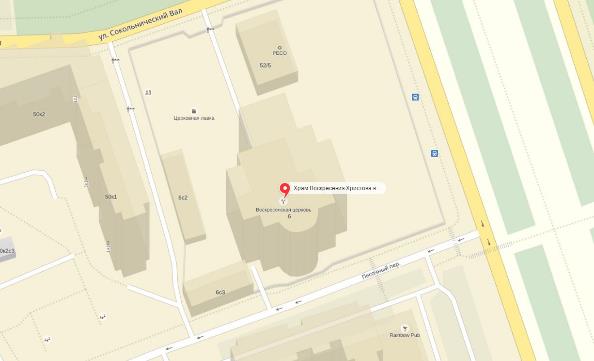 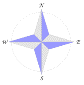 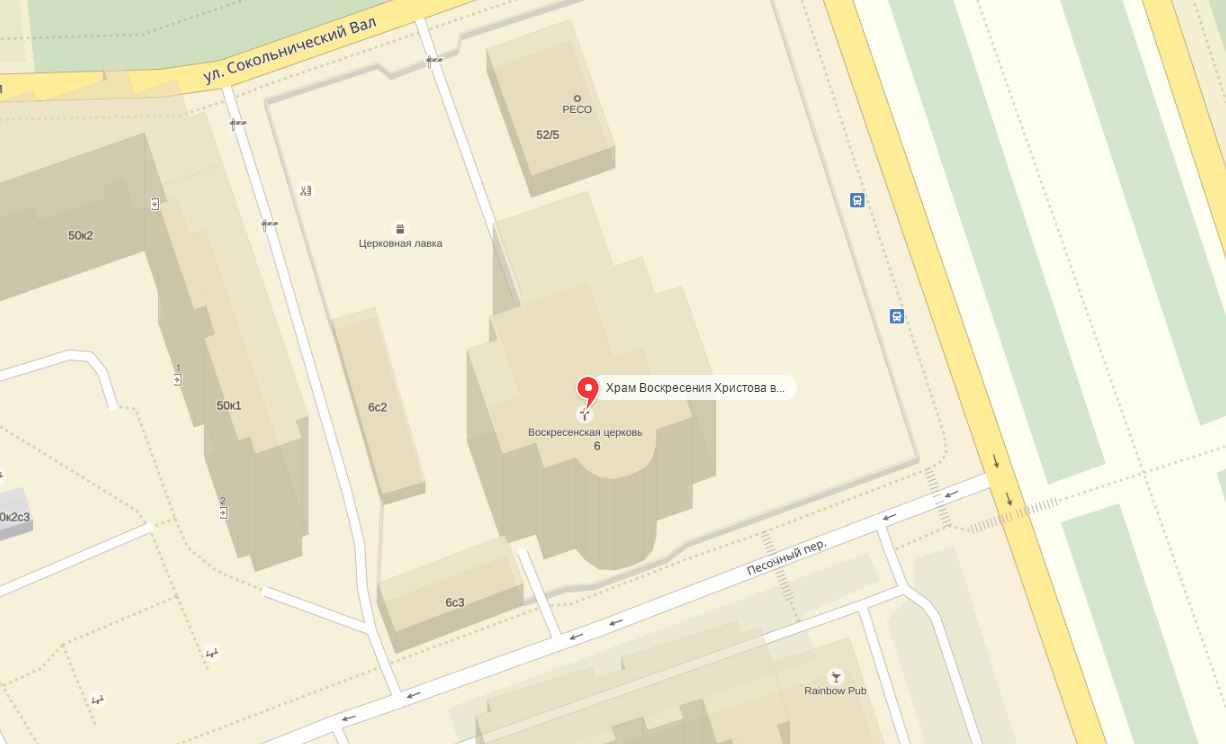 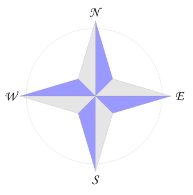 Храмовые сооружения в разные исторические периоды имели свои архитектурные особенности. Соотнесите цифровые обозначения на рисунках с приведёнными архитектурными терминами.Цоколь, балюстрада, абсида, глава, барабан, яблоко, наличник, щелевидное окно, люкарна, луковица, закомара, восьмерик, аркатура, пилястра, лопатка, световой фонарик, фронтон полукруглый, гульбище. 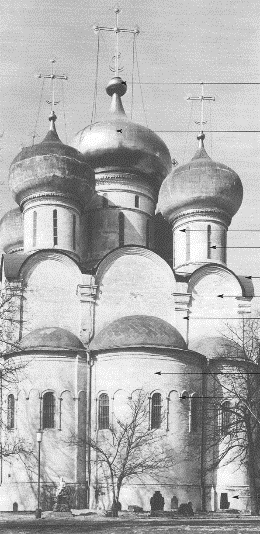 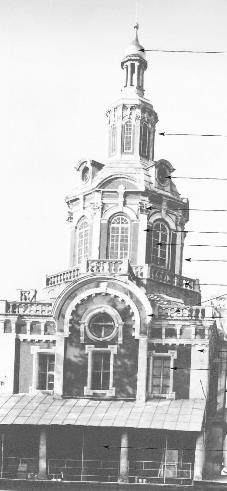 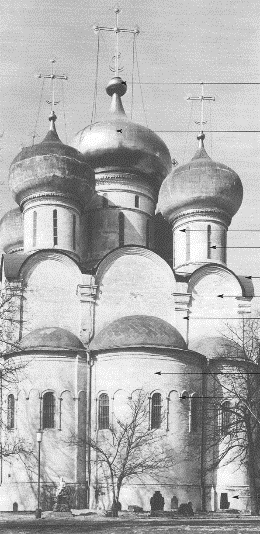 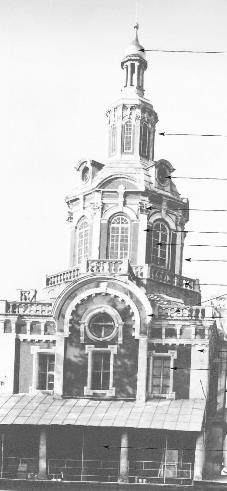 Приведите не менее трёх произведений изобразительного искусства (название, художник, изображение, описание), на которых изображены московские храмы. Ответ оформите в виде таблицы. Выберите в Москве любое архитектурное сооружение, связанное с темой этой олимпиады. Сделайте авторскую фотографию объекта (фотографию сохраните отдельным файлом и прикрепите к выполненному заданию в соответствующем поле).Опишите историю создания архитектурного объекта и, возможно, связанные с ним художественные и литературные произведения.Группа № 1Логическая связь: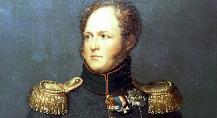 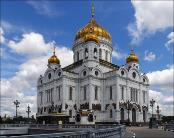 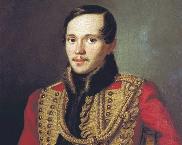 Группа № 2Логическая связь:Группа № 2Логическая связь:Группа № 2Логическая связь: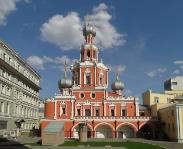 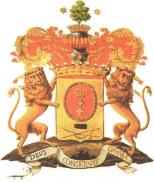 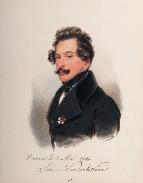 Группа № 3Логическая связь:Группа № 3Логическая связь:Группа № 3Логическая связь: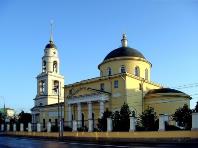 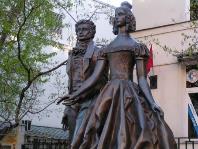 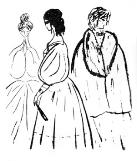 Группа № 3Логическая связь:Группа № 3Логическая связь:Группа № 3Логическая связь: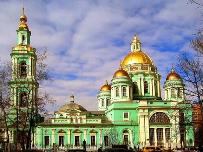 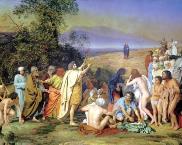 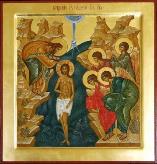 Группа № 4Логическая связь:Группа № 4Логическая связь:Группа № 4Логическая связь: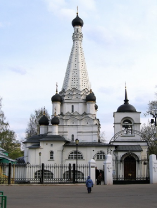 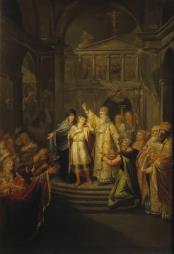 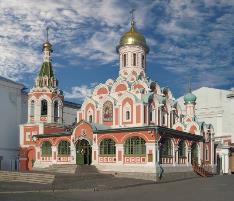 12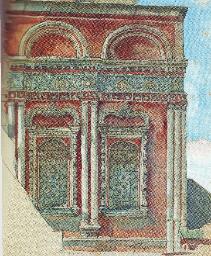 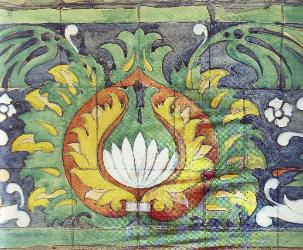 ИзображениеКанон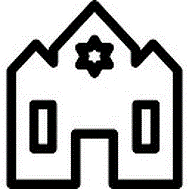 1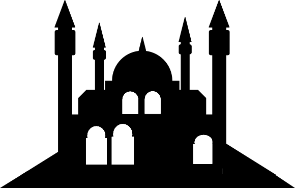 2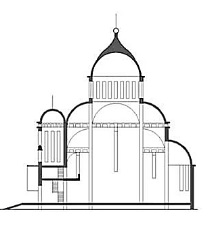 3Номер элементаАрхитектурный терминНомер элементаАрхитектурный терминИзображениеНазваниеХудожникКраткое описание